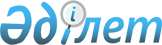 Об утверждении Правил ведения единой базы данных добычи и оборота нефти
					
			Утративший силу
			
			
		
					Приказ Министра энергетики Республики Казахстан от 27 января 2015 года № 40. Зарегистрирован в Министерстве юстиции Республики Казахстан 17 марта 2015 года № 10456. Утратил силу приказом Министра энергетики Республики Казахстан от 28 апреля 2018 года № 152 (вводится в действие с 29.06.2018)
      Сноска. Утратил силу приказом Министра энергетики РК от 28.04.2018 № 152 (вводится в действие с 29.06.2018).
      В соответствии с  подпунктом 8) статьи 18 Закона Республики Казахстан от 24 июня 2010 года "О недрах и недропользовании" и  подпунктом 2) пункта 3 статьи 16 Закона Республики Казахстан от 19 марта 2010 года "О государственной статистике" ПРИКАЗЫВАЮ:
      1. Утвердить прилагаемые  Правила ведения единой базы данных добычи и оборота нефти.
      2. Департаменту развития нефтяной промышленности Министерства энергетики Республики Казахстан в установленном законодательством Республики Казахстан порядке обеспечить:
      1) государственную регистрацию настоящего приказа в Министерстве юстиции Республики Казахстан;
      2) направление на официальное опубликование настоящего приказа в течение десяти календарных дней после его государственной регистрации в Министерстве юстиции Республики Казахстан в периодические печатные издания и в информационно-правовой системе "Әділет";
      3) размещение настоящего приказа на официальном интернет-ресурсе Министерства энергетики Республики Казахстан и на интранет-портале государственных органов;
      4) в течение десяти рабочих дней после государственной регистрации настоящего приказа в Министерстве юстиции Республики Казахстан представление в Департамент юридической службы Министерства энергетики Республики Казахстан сведений об исполнении мероприятий, предусмотренных подпунктами 2) и 3) настоящего пункта.
      3. Контроль за исполнением настоящего приказа возложить на курирующего вице-министра энергетики Республики Казахстан.
      4. Настоящий приказ вводится в действие по истечении десяти календарных дней после первого официального опубликования.
      "СОГЛАСОВАН"
      Министр финансов 
      Республики Казахстан
      _____________ Б. Султанов 
      "____"__________2015 года
      "СОГЛАСОВАН"
      Председатель Комитета по статистике
      Министерства национальной экономики 
      Республики Казахстан
      _____________ А. Смаилов 
      "____"__________2015 года Правила
ведения единой базы данных добычи и оборота нефти
1. Общие положения
      1. Правила ведения единой базы данных добычи и оборота нефти (далее – Правила) разработаны в соответствии с  Законом Республики Казахстан от 24 июня 2010 года "О недрах и недропользовании" и определяют порядок ведения единой базы данных добычи и оборота нефти, сформированной на основе соответствующей информации, представляемой уполномоченным лицом недропользователя, транспортировщика, руководителя нефтеперерабатывающего (нефтегазоперерабатывающего) завода (далее – уполномоченные лица).
      2. В Правилах используются следующие термины:
      1) диспетчер – юридическое лицо, находящееся в ведении  уполномоченного органа в области нефти и газа и осуществляющее ведение единой базы данных;
      2) нефтеперерабатывающие заводы – заводы, принимающие нефть в целях переработки нефти, предназначенной для последующей реализации продуктов переработки на внутреннем и внешнем рынках;
      3) транспортировщик – физическое или юридическое лицо, осуществляющее транспортировку нефти;
      4) собственник терминала – юридическое или физическое лицо, владеющее промышленным объектом для хранения нефти, представляющим собой резервуары, а также платформу для приема/отгрузки нефти на транспорт (железнодорожные цистерны, автоцистерны, танкеры и пр.) или в нефтепровод.
      Иные понятия, используемые в Правилах, применяются в соответствии с  Законом Республики Казахстан от 24 июня 2010 года "О недрах и недропользовании". 2. Порядок ведения
единой базы данных добычи и оборота нефти
      3. Единая база данных добычи и оборота нефти формируется диспетчером на основании информации, представляемой уполномоченными лицами.
      4. Информация также предоставляется посредством заполнения экранной формы интегрированной информационной системы "Единой государственной системы управления недропользования Республики Казахстан" (далее - ИИС ЕГСУ НП РК), подкрепленной электронной цифровой подписью уполномоченного лица.
      5. Недропользователи:
      1) ежесуточно, до 04.00 часов по астанинскому времени суток, следующих за отчетными, представляют диспетчеру информацию по формам согласно  приложениям 1,  2 к Правилам, за исключением недропользователей, проводящих геологоразведочные работы и не осуществляющих добычу нефти;
      2) ежемесячно, до пятого числа месяца, следующего за отчетным, представляют диспетчеру информацию по формам согласно  приложениям 3,  4,  5 и  6 к Правилам;
      3) ежемесячно, до десятого числа месяца, следующего за отчетным, представляют диспетчеру информацию по формам согласно  приложениям 7 и  8 к Правилам;
      4) ежемесячно, до двадцать пятого числа месяца, следующего за отчетным, представляют диспетчеру информацию по форме согласно  приложению 9 к Правилам;
      5) ежегодно, до двадцать пятого декабря каждого года, представляют диспетчеру информацию по формам согласно  приложениям 10 и  11 к Правилам.
      6. Транспортировщики:
      1) ежесуточно, до 06.00 часов по астанинскому времени суток, следующих за отчетными, представляют диспетчеру информацию по форме согласно  приложению 12 к Правилам;
      2) ежемесячно, до восьмого числа месяца, следующего за отчетным, представляют диспетчеру информацию по форме согласно  приложению 13 к Правилам;
      3) ежегодно, до двадцать пятого декабря каждого года, представляют диспетчеру информацию по форме согласно  приложению 14 к Правилам.
      7. Нефтеперерабатывающие заводы ежемесячно, до пятого числа месяца, следующего за отчетным, представляют диспетчеру информацию по форме согласно  приложению 15 к Правилам.
      8. Собственники терминалов ежемесячно, до шестого числа месяца, следующего за отчетным, представляют диспетчеру информацию по форме согласно  приложению 16 к Правилам.
      9. Диспетчер систематизирует представленную информацию по добыче и обороту нефти и представляет ее уполномоченному органу в области нефти и газа:
      1) ежесуточно до 09.00 часов по астанинскому времени суток;
      2) ежемесячно: предварительную – первого числа месяца, следующего за отчетным, окончательную - к двенадцатому числу месяца, следующего за отчетным;
      3) ежегодно: предварительную – первого января года, следующего за отчетным, окончательную - к двенадцатому числу января года, следующего за отчетным.
      10. Диспетчер предоставляет сводную информацию, указанную в  пунктах 5,  6,  7 настоящих Правил, в Комитет государственных доходов Министерства финансов Республики Казахстан ежемесячно к пятнадцатому числу месяца, следующего за отчетным, и ежегодно к восемнадцатому числу января года, следующего за отчетным.
      11. Уполномоченный орган в области нефти и газа проводит анализ информации, представленной диспетчером, и направляет ее в Правительство Республики Казахстана к пятнадцатому числу января года, следующего за отчетным.
      12. Уполномоченный орган в области нефти и газа осуществляет контроль по предоставлению уполномоченными лицами информации по добыче нефти и ее обороту. Ежесуточная информация по добыче и
сдаче нефти и газового конденсата
      Отчетный период _______________________________ 20 _____ года. Индекс форм (краткое буквенно-цифровое выражение наименования формы) – ПН-1 (приложение 1 к Правилам ведения единой базы данных добычи и оборота нефти).
      Периодичность сбора информации – ежесуточно.
      Круг лиц представляющих информацию – недропользователи, за исключением недропользователей, проводящих геологоразведочные работы и не осуществляющих добычу нефти.
      Куда представляется форма – диспетчеру (юридическое лицо, находящееся в ведении уполномоченного органа в области нефти и газа и осуществляющее ведение единой базы данных).
      Срок представления формы – ежесуточно, до 04.00 часов по астанинскому времени суток, следующих за отчетными. Пояснение
по заполнению формы "Ежесуточная информация по добыче и
сдаче нефти и газового конденсата"
      1. Форма заполняется недропользователями и представляется диспетчеру ежесуточно, до 04.00 часов по астанинскому времени суток,
      следующих за отчетными.
      2. Форма заполняется следующим образом:
      в графе 1 "Название месторождения" указывается название месторождения по порядку, при этом последующая информация не должна нарушать заполняемый порядок;
      в графе 2 "Добыча" указывается объем добытой нефти в тоннах и газового конденсата в тоннах, за сутки и с начала месяца по месторождениям;
      в графе 3 "Сдача" указывается объем сданной недропользователем нефти транспортировщикам для дальнейшей поставки на внешний и внутренний рынки за сутки и с начала месяца по месторождениям;
      в графе 4 "Остаток" указывается объем остатка нефти и газового конденсата в тоннах по уровню в резервуарах на конец дня по месторождениям;
      в графе 5 "Простой скважин" указывается количество простаивающих скважин по любой причине: из-за ремонтных работ, ликвидация аварий, проведение исследовательских работ, из-за отключения электроэнергии;
      в графе 6 "Потери" указывается объем потери (недобор) нефти, связанной с простоем скважин, т.е. сколько тонн нефти давала бы скважина, если она не простаивала (дебит), примерный расчет;
      в графе 7 "Расходы на собственные нужды" указывается объем нефти и газоконденсата, используемый на собственные производственно–технологические нужды по месторождениям;
      в графе 8 "Примечание" указываются дополнительные или справочные сведения по месторождениям.
      Примечание: компании-недропользователи с объемом годовой
      добычи нефти до 20 тыс. тонн представляют
      ежедекадно (по состоянию на 11-ое, 21-ое и 1-ое числа)
      Ответственный исполнитель (должность): Ф.И.О. подпись
      служебный телефон:
      мобильный телефон:
      электронный адрес: Ежесуточная информация по добыче попутного и природного газа
             Отчетный период _________ 20 __ года.
      Индекс форм (краткое буквенно-цифровое выражение наименования формы) – ПН-2 (приложение 2 к Правилам ведения единой базы данных добычи и оборота нефти).
      Периодичность сбора информации – ежесуточно.
      Круг лиц представляющих информацию – недропользователи, за исключением недропользователей, проводящих геологоразведочные работы и не осуществляющих добычу нефти.
      Куда представляется форма – диспетчеру (юридическое лицо, находящееся в ведении уполномоченного органа в области нефти и газа и осуществляющее ведение единой базы данных).
      Срок представления формы – ежесуточно, до 04.00 часов по астанинскому времени суток, следующих за отчетными. Пояснение
по заполнению формы "Ежесуточная информация
по добыче попутного и природного газа"
      1. Форма заполняется недропользователями и представляется диспетчеру ежесуточно, до 04.00 часов по астанинскому времени суток, следующих за отчетными.
      2. Форма заполняется следующим образом:
      в графе 1 "Название месторождения" указывается название месторождения по порядку, при этом последующая информация не должна нарушать заполняемый порядок;
      в графе 2 "Добыча, тыс. м3" указывается объем добытого попутного газа в м3 и природного газа в м3, за сутки и с начала месяца по месторождениям;
      в графе 3 "Простой скважин" указывается количество простаивающих газовых скважин по любой причине: из-за ремонтных работ, ликвидация аварий, проведение исследовательских работ, из-за отключения электроэнергии;
      в графе 4 "Потери" указывается объем потери (недобор) газа, связанной с простоем газовых скважин;
      в графе 5 "Примечание" указываются дополнительные или справочные сведения по месторождениям.
      Ответственный исполнитель (должность): Ф.И.О. подпись
      служебный телефон:
      мобильный телефон:
      электронный адрес: Ежемесячная информация по добыче нефти, газового конденсата и
стадиям разработки по месторождениям (скважинам)
             Отчетный период _________ 20 __ года.
      Индекс форм (краткое буквенно-цифровое выражение наименования формы) – ПН-3 (приложение 3 к Правилам ведения единой базы данных добычи и оборота нефти).
      Периодичность сбора информации – ежемесячно.
      Круг лиц представляющих информацию – недропользователи.
      Куда представляется форма – диспетчеру (юридическое лицо, находящееся в ведении уполномоченного органа в области нефти и газа и осуществляющее ведение единой базы данных).
      Срок представления формы – ежемесячно до пятого числа месяца, следующего за отчетным. Пояснение
по заполнению формы "Ежемесячная информация
по добыче нефти и газового конденсата и стадиям
разработки о месторождениям (скважинам)"
      1. Форма заполняется недропользователями и представляется диспетчеру ежемесячно до пятого числа месяца, следующего за отчетным.
      2. Форма заполняется следующим образом:
      в графе 1 "Название месторождения" указывается название месторождения по порядку, при этом последующая информация не должна нарушать заполняемый порядок;
      в графе 2 "Номера скважин" указывается номер скважины по порядку на месторождении, при этом последующая информация не должна прерывать нумерацию по порядку;
      в графе 3 "Стадия разработки месторождения" указывается состояние освоения месторождения (скважин);
      в графе 4 "Добыча" указывается общий объем добытой нефти в тоннах по месторождениям (скважинам);
      в графе 5 "Добыча" указывается общий объем добытого газового конденсата в тоннах по месторождениям (скважинам);
      в графе 6 "Примечание" указываются дополнительные или справочные сведения по месторождениям (скважинам).
      Руководитель (должность): Ф.И.О. подпись
      Ответственный исполнитель (должность): Ф.И.О. подпись
      служебный телефон:
      мобильный телефон:
      электронный адрес: Фактическая ежемесячная добыча и сдача нефти, газового
конденсата
             Отчетный период _________ 20 ____ года.
      Индекс форм (краткое буквенно-цифровое выражение наименования формы) – ПН-4 (приложение 4 к Правилам ведения единой базы добычи и оборота нефти).
      Периодичность сбора информации – ежемесячно.
      Круг лиц представляющих информацию – недропользователи.
      Куда представляется форма – диспетчеру (юридическое лицо, находящееся в ведении уполномоченного органа в области нефти и газа и осуществляющее ведение единой базы данных).
      Срок представления формы – ежемесячно, до пятого числа месяца, следующего за отчетным. Пояснение
по заполнению формы "Фактическая ежемесячная
добыча и сдача нефти, газового конденсата"
      1. Форма заполняется недропользователями и представляется диспетчеру ежемесячно, до пятого числа месяца, следующего за отчетным.
      2. Форма заполняется следующим образом:
      в графе 1 "Месяц" указываются месяца года, последующая информация не должна нарушать заполняемый порядок;
      в графе 2 "Название месторождения" указывается название месторождения по порядку, при этом последующая информация не должна нарушать заполняемый порядок;
      в графе 3 "Добыча" указывается объем добытой нефти и газового конденсата в тоннах, с января по отчетный месяц текущего года, по месторождениям;
      в графе 4 "Сдача" указывается объем нефти и газового конденсата в тоннах, сданной недропользователем транспортировщикам для дальнейшей поставки на внешний и внутренний рынки, с января по отчетный месяц текущего периода, по месторождениям;
      в графе 5 "Примечание" указываются дополнительные или справочные сведения по месторождениям.
      Дата
      Руководитель (должность): Ф.И.О. подпись
      Ответственный исполнитель (должность): Ф.И.О. подпись
      служебный телефон:
      мобильный телефон:
      электронный адрес: Фактическая ежемесячная добыча попутного и природного газа
             Отчетный период ________ 20 ___ года.
      Индекс форм (краткое буквенно-цифровое выражение наименования формы) – ПН-5 (приложение 5 к Правилам ведения единой базы данных добычи и оборота нефти).
      Периодичность сбора информации – ежемесячно.
      Круг лиц представляющих информацию – недропользователи.
      Куда представляется форма – диспетчеру (юридическое лицо, находящееся в ведении уполномоченного органа в области нефти и газа и осуществляющее ведение единой базы данных).
      Срок представления формы – ежемесячно, до пятого числа месяца, следующего за отчетным. Пояснение
по заполнению формы "Фактическая ежемесячная
добыча попутного и природного газа"
      1. Форма заполняется недропользователями и представляется диспетчеру ежемесячно, до пятого числа месяца, следующего за отчетным.
      2. Форма заполняется следующим образом:
      в графе 1 "Месяц" указываются месяца года, последующая информация не должна нарушать заполняемый порядок;
      в графе 2 "Название месторождения" указывается название месторождения по порядку, последующая информация не должна нарушать заполняемый порядок;
      в графе 3 "Газ (тыс. м3)" указывается объем добытого попутного и природного газа в тыс. м3, с января по отчетный месяц текущего года, по месторождениям;
      в графе 4 "Примечание" указываются дополнительные или справочные сведения по месторождениям.
      Дата
      Руководитель (должность): Ф.И.О. подпись
      Ответственный исполнитель (должность): Ф.И.О. подпись
      служебный телефон:
      мобильный телефон:
      электронный адрес: Ежемесячная информация
по движению попутного и природного газа
             Отчетный период ________ 20 ___ года.
      Индекс форм (краткое буквенно-цифровое выражение наименования формы) – ПН-6 (приложение 6 к Правилам ведения единой базы добычи и оборота нефти).
      Периодичность сбора информации – ежемесячно.
      Круг лиц представляющих информацию – недропользователи.
      Куда представляется форма – диспетчеру (юридическое лицо, находящееся в ведении уполномоченного органа в области нефти и газа и осуществляющее ведение единой базы данных).
      Срок представления формы – ежемесячно, до пятого числа месяца, следующего за отчетным. Пояснение
по заполнению формы "Ежемесячная информация
по движению попутного и природного газа"
      1. Форма заполняется недропользователями и представляется диспетчеру ежемесячно, до пятого числа месяца, следующего за отчетным.
      2. Форма заполняется следующим образом:
      в графе 1 "№" указывается номер по порядку, при этом последующая информация не должна прерывать нумерацию по порядку;
      в графе 2 указаны показатели, в соответствии с которыми необходимо заполнить;
      в графе 3 "План за год" указываются плановые значения показателей в соответствии с наименованием графы 2.1.- 2.10 на текущий год;
      в графе 4 "За месяц" указываются плановые и фактические значения показателей в соответствии с наименованием графы 2.1.- 2.10 за отчетный месяц;
      в графе 5 "С начала года" указываются плановые и фактические значения показателей в соответствии с наименованием графы 2.1.- 2.10 за период с января по отчетный месяц текущего года;
      в графе 6 "Примечание" указываются дополнительные или справочные сведения по месторождениям.
      Руководитель (должность): Ф.И.О. подпись
      Ответственный исполнитель (должность): Ф.И.О. подпись
      служебный телефон:
      мобильный телефон:
      электронный адрес: Ежемесячная информация по балансу нефти
             Отчетный период_______ 20___ года
      Индекс форм (краткое буквенно-цифровое выражение наименования формы) – ПН-7 (приложение 7 к Правилам ведения единой базы данных добычи и оборота нефти).
      Периодичность сбора информации – ежемесячно.
      Круг лиц представляющих информацию – недропользователи.
      Куда представляется форма – диспетчеру (юридическое лицо, находящееся в ведении уполномоченного органа в области нефти и газа и осуществляющее ведение единой базы данных).
      Срок представления формы – ежемесячно, до десятого числа месяца, следующего за отчетным. Пояснение по заполнению
формы "Ежемесячная информация по балансу нефти"
      1. Форма заполняется недропользователями и представляется диспетчеру ежемесячно, до десятого числа месяца, следующего за отчетным.
      2. Форма заполняется следующим образом:
      в графе 1 " " указываются показатели, в соответствии с которыми необходимо заполнить сведения;
      остаток на месторождении – объем нефти, находящийся в емкостях на месторождении;
      остаток на ЦППН – объем нефти, находящийся в резервуарах пунктов, где подготавливается нефть для дальнейшей транспортировки товарной нефти;
      остаток на ответ хранении – указывается остаток нефти, находящийся в компании, которая занимается "подготовкой" нефти для данного недропользователя;
      сторонние ресурсы – указываются объемы нефти, приобретенные у других компаний;
      технологические потери – это объем нефти, который неизбежно теряется при технологических процессах сбора, подготовки и хранения в связи с невозможностью осуществления этих процессов без указанных потерь при современном уровне техники и технологии;
      в графах 2 – 13 "Январь, февраль, март, апрель, май, июнь, июль, август, сентябрь, октябрь, ноябрь, декабрь" указываются показатели по месяцам в соответствии с наименованиями граф 1.1 – 1.16;
      в графе 14 "Всего" указываются итоговые (суммарный показатель граф 2 – 13) показатели по месяцам в соответствии с наименованиями граф 1.1 – 1.16.
      Руководитель (должность): Ф.И.О. подпись
      Ответственный исполнитель (должность): Ф.И.О. подпись
      служебный телефон:
      мобильный телефон:
      электронный адрес: Ежемесячная информация по ценам на нефть компании
             Отчетный период ________ 20 ___ года.
      Индекс форм (краткое буквенно-цифровое выражение наименования формы) – ПН-8 (приложение 8 к Правилам ведения единой базы добычи и оборота нефти).
      Периодичность сбора информации – ежемесячно.
      Круг лиц представляющих информацию – недропользователи.
      Куда представляется форма – диспетчеру (юридическое лицо, находящееся в ведении уполномоченного органа в области нефти и газа и осуществляющее ведение единой базы данных).
      Срок представления формы – ежемесячно, до десятого числа месяца, следующего за отчетным. Пояснение
по заполнению формы "Ежемесячная информация
по ценам на нефть компании"
      1. Форма заполняется недропользователями и представляется диспетчеру ежемесячно до десятого числа месяца, следующего за отчетным.
      2. Форма заполняется следующим образом:
      в графе 1 "п/п" указывается номер по порядку, при этом последующая информация не должна прерывать нумерацию по порядку;
      в графе 2 "Наименование месторождения" указывается месторождение по порядку, при этом последующая информация не должна нарушать заполняемый порядок;
      в графе 3 "Основной покупатель, БИН" указывается фирменное наименование юридического или физического лица (покупателя), которое приобретает нефть у недропользователя, с указанием его организационно-правовой формы и реквизитов (БИН или ИИН);
      в графе 4 "Цена на нефть на внутреннем рынке (Цена в тенге за 1 (одну) тн)" указывается стоимость нефти за 1 (одну) тонну, выражаемая в денежном эквиваленте национальной валюты Республики Казахстан с учетом условия продажи (указать условия продажи - с месторождения, на терминал, на завод и т.д.).
      Руководитель (должность): Ф.И.О. подпись
      Ответственный исполнитель (должность): и Ф.И.О. подпись
      служебный телефон:
      мобильный телефон:
      электронный адрес: Ежемесячная информация по добыче, сдаче и остаткам нефти и
газового конденсата по получателям
             Отчетный период ________ 20 ___ года.
      Индекс форм (краткое буквенно-цифровое выражение наименования формы) – ПН-9 (приложение 9 к Правилам ведения единой базы данных добычи и оборота нефти).
      Периодичность сбора информации – ежемесячно.
      Круг лиц представляющих информацию – недропользователи.
      Куда представляется форма – диспетчеру (юридическое лицо, находящееся в ведении уполномоченного органа в области нефти и газа и осуществляющее ведение единой базы данных).
      Срок представления формы – ежемесячно, до двадцать пятого числа месяца, следующего за отчетным. Пояснение
по заполнению формы "Ежемесячная информация по добыче, сдаче и
остаткам нефти и газового конденсата по получателям"
      1. Форма заполняется недропользователями и представляется диспетчеру ежемесячно, до двадцать пятого числа месяца, следующего за отчетным.
      2. Форма заполняется следующим образом:
      в графе 1 "п/п" указывается номер по порядку. Последующая информация не должна прерывать нумерацию по порядку;
      в графе 2 "Добыча нефти" указывается объем добытой нефти в тоннах за отчетный месяц;
      в графе 3 "Добыча газового конденсата" указывается объем добытого газового конденсата в тоннах за отчетный месяц;
      в графе 4 "Сдача нефти" указывается объем нефти в тоннах, сданной недропользователем транспортировщику для дальнейшей поставки на внешний и внутренний рынки;
      в графе 5 "Сдача газового конденсата" указывается объем газового конденсата в тоннах, сданного недропользователем транспортировщику для дальнейшей поставки на внешний и внутренний рынки;
      в графе 6 "Остаток нефти" указывается объем остатка нефти тоннах по уровню в резервуарах на конец отчетного месяца по месторождениям;
      в графе 7 "Остаток газового конденсата" указывается объем остатка газового конденсата в тоннах по уровню в резервуарах на конец отчетного месяца по месторождениям;
      в графе 8 "Наименование получателя с указанием БИН" указывается наименование юридического лица (получателя) с указанием его организационно-правовой формы и реквизитов (БИН);
      в графе 9 "Примечание" указываются дополнительные или справочные сведения по получателям.
      Руководитель (должность): Ф.И.О. подпись
      Ответственный исполнитель (должность): Ф.И.О. подпись
      служебный телефон:
      мобильный телефон:
      электронный адрес: Ежегодная информация по плану
добычи и сдачи нефти и газового конденсата
             Отчетный период ________ 20 ___ года.
      Индекс форм (краткое буквенно-цифровое выражение наименования формы) – ПН-10 (приложение 10 к Правилам ведения единой базы данных добычи и оборота).
      Периодичность сбора информации – ежегодно.
      Круг лиц представляющих информацию – недропользователи.
      Куда представляется форма – диспетчеру (юридическое лицо, находящееся в ведении уполномоченного органа в области нефти и газа и осуществляющее ведение единой базы данных).
      Срок представления формы – ежегодно, до двадцать пятого декабря каждого года. Пояснение
по заполнению формы "Ежегодная информация
по плану добычи и сдачи нефти и газового конденсата"
      1. Форма заполняется недропользователями и представляется диспетчеру ежегодно, до двадцать пятого декабря каждого года.
      2. Форма заполняется следующим образом:
      в графе 1 "Месяц" указываются месяца года, последующая информация не должна нарушать заполняемый порядок;
      в графе 2 "Название месторождения" месторождение по порядку, при этом последующая информация не должна нарушать заполняемый порядок;
      в графе 3 "Добыча" указывается планируемый объем добываемой нефти и газового конденсата в тоннах с января по декабрь отчетного года, по месторождениям;
      в графе 4 "Сдача" указывается планируемый объем нефти и газового конденсата в тоннах, сдаваемой недропользователем транспортировщику для дальнейшей поставки на внешний и внутренний рынки, с января по декабрь отчетного года;
      в графе 5 "Примечание" указываются дополнительные или справочные сведения по месторождениям.
      Дата
      Руководитель (должность): Ф.И.О. подпись
      Ответственный исполнитель (должность): Ф.И.О. подпись
      служебный телефон:
      мобильный телефон:
      электронный адрес: Ежегодная информация по плану
добычи попутного и природного газа
             Отчетный период ________ 20 ___ года.
      Индекс форм (краткое буквенно-цифровое выражение наименования формы) – ПН-11 (приложение 11 к Правилам ведения единой базы данных добычи и оборота нефти).
      Периодичность сбора информации – ежегодно.
      Круг лиц представляющих информацию – недропользователи.
      Куда представляется форма – диспетчеру (юридическое лицо, находящееся в ведении уполномоченного органа в области нефти и газа и осуществляющее ведение единой базы данных).
      Срок представления формы – ежегодно, до двадцать пятого декабря каждого года. Пояснение
по заполнению формы "Ежегодная информация
по плану добычи попутного и природного газа"
      1. Форма заполняется недропользователями и представляется диспетчеру ежегодно, до двадцать пятого декабря каждого года.
      2. Форма заполняется следующим образом:
      в графе 1 "Месяц" указываются месяца года, последующая информация не должна нарушать заполняемый порядок;
      в графе 2 "Название месторождения" месторождение по порядку. При этом последующая информация не должна нарушать заполняемый порядок;
      в графе 3 "Планируемая добыча газа, тыс. м3" указываетсяпланируемый объем добываемого попутного и природного газа в тыс. м3 с января по декабрь отчетного года, по месторождениям;
      в графе 4 "Примечание" указываются дополнительные или справочные сведения по месторождениям.
      Дата
      Руководитель (должность): Ф.И.О. подпись
      Ответственный исполнитель (должность): Ф.И.О. подпись
      служебный телефон:
      мобильный телефон:
      электронный адрес: Ежесуточная информация по транспортировке нефти и
газового конденсата на экспорт
             Отчетный период _________ 20 ___ года.
      Индекс форм (краткое буквенно-цифровое выражение наименования формы) – ПН-12 (приложение 12 к Правилам ведения единой базы данных добычи и оборота нефти).
      Периодичность сбора информации – ежесуточно.
      Круг лиц представляющих информацию – транспортировщик (физическое или юридическое лицо, осуществляющее транспортировку нефти).
      Куда представляется форма – диспетчеру (юридическое лицо, находящееся в ведении уполномоченного органа в области нефти и газа и осуществляющее ведение единой базы данных).
      Срок представления формы – ежесуточно, до 06.00 часов по астанинскому времени суток, следующих за отчетными. Пояснение
по заполнению формы "Ежесуточная информация по транспортировке
нефти и газового конденсата на экспорт"
      1. Форма заполняется транспортировщиком и представляется диспетчеру ежесуточно, до 06.00 часов по астанинскому времени суток, следующих за отчетными.
      2. Форма заполняется следующим образом:
      в графе 1 "Направление" указывается наименование магистрального нефтепровода при транспортировке нефти по трубопроводу; название морского порта при транспортировке нефти морским транспортом; название станции отгрузки нефти при транспортировке нефти по железной дороге;
      в графе 2 "Объем" указываются объемы транспортированной нефти и газового конденсата в тоннах за сутки и с начала месяца по направлениям;
      в графе 3 "в т.ч. объем казахстанской нефти" указываются объемы транспортированной казахстанской нефти и газового конденсата в тоннах за сутки и с начала месяца по направлениям;
      в графе 4 "Примечание" указываются дополнительные или справочные сведения по месторождениям.
      Ответственный исполнитель (должность): Ф.И.О. подпись
      служебный телефон:
      мобильный телефон:
      электронный адрес: Форма ежемесячной информации по транспортировке нефти и
газового конденсата на экспорт (за исключением трубопровода
"Омск – Павлодар")
             Отчетный период _________ 20 ___ года.
      Индекс форм (краткое буквенно-цифровое выражение наименования формы) – ПН-13 (приложение 13 к Правилам ведения единой базы данных добычи и оборота нефти).
      Периодичность сбора информации – ежемесячно.
      Круг лиц представляющих информацию – транспортировщик (физическое или юридическое лицо, осуществляющее транспортировку нефти).
      Куда представляется форма – диспетчеру (юридическое лицо, находящееся в ведении уполномоченного органа в области нефти и газа и осуществляющее ведение единой базы данных).
      Срок представления формы – ежемесячно, до восьмого числа месяца, следующего за отчетным. Пояснение
по заполнению формы "Ежемесячная информация
по транспортировке нефти и газового конденсата на экспорт
(за исключением трубопровода "Омск – Павлодар")
      1. Форма заполняется транспортировщиком и представляется диспетчеру ежемесячно, до восьмого числа месяца, следующего за отчетным.
      2. Форма заполняется следующим образом:
      в графе 1 "Недропользователь" указываются сведения физического или юридического лица, передающего нефть транспортировщику для дальнейшей транспортировки. Последующая информация не должна нарушать заполняемый порядок;
      в графе 2, 3 и далее "Направление 1, 2 … n" указываются объемы нефти и газового конденсата, транспортированные за месяц и с начала года с отдельным указанием объемов казахстанской нефти и газового конденсата в соответствии с направлениями и по недропользователям.
      Направлением указывается наименование магистрального нефтепровода при транспортировке нефти по трубопроводу; название морского порта при транспортировке нефти морским транспортом;
      название станции отгрузки нефти при транспортировке нефти по железной дороге.
      При транспортировке нефти по трубопроводу, в данной информации будет включен объем, транспортированный по трубопроводу "Омск – Павлодар".
      Руководитель (должность): Ф.И.О. подпись
      Ответственный исполнитель (должность): Ф.И.О. подпись
      служебный телефон:
      мобильный телефон:
      электронный адрес: Оперативные планы по транспортировке нефти
и газового конденсата на экспорт
(за исключением трубопровода "Омск – Павлодар")
             Отчетный период _________ 20 ___ года.
      Индекс форм (краткое буквенно-цифровое выражение наименования формы) – ПН-14 (приложение 14 к Правилам ведения единой базы данных добычи и оборота нефти).
      Периодичность сбора информации – ежегодно.
      Круг лиц представляющих информацию – транспортировщик (физическое или юридическое лицо, осуществляющее транспортировку нефти).
      Куда представляется форма – диспетчеру (юридическое лицо, находящееся в ведении уполномоченного органа в области нефти и газа и осуществляющее ведение единой базы данных).
      Срок представления формы – ежегодно, до двадцать пятого декабря каждого года. Пояснение
по заполнению формы "Оперативные планы
по транспортировке нефти и газового конденсата на экспорт
(за исключением трубопровода "Омск – Павлодар")
      1. Форма заполняется транспортировщиком и представляется диспетчеру ежегодно, до двадцать пятого декабря каждого года.
      2. Форма заполняется следующим образом:
      в графе 1 "Месяц" указывается период с начала года (январь) до конца года (декабрь);
      в графе 2 "Направление транспортировки" указывается наименование магистрального нефтепровода при транспортировке нефти по трубопроводу; название морского порта при транспортировке нефти морским транспортом; название станции отгрузки нефти при транспортировке нефти по железной дороге;
      в графе 3 "Объем" указываются объемы транспортируемой нефти и газового конденсата в тоннах за год по направлениям;
      в графе 4 "в т.ч. объем казахстанской нефти" указываются объемы транспортируемой казахстанской нефти и газового конденсата в тоннах за год по направлениям;
      в графе 5 "Примечание" указываются дополнительные или справочные сведения по месторождениям.
      Руководитель (должность): Ф.И.О. подпись
      Ответственный исполнитель (должность): Ф.И.О. подпись
      служебный телефон:
      мобильный телефон:
      электронный адрес: Ежемесячная информация по приему нефти и газового конденсата
             Отчетный период _________ 20 ___ года.
      Индекс форм (краткое буквенно-цифровое выражение наименования формы) – ПН-15 (приложение 15 к Правилам ведения единой базы данных добычи и оборота нефти).
      Периодичность сбора информации – ежемесячно.
      Круг лиц представляющих информацию – нефтеперерабатывающие заводы (заводы, принимающие нефть в целях переработки нефти, предназначенной для последующей реализации продуктов переработки на внутреннем и внешнем рынках), нефтеперерабатывающие заводы малой мощности (заводы, осуществляющие производство нефтепродуктов на технологических установках, проектная мощность которых
      предусматривает объем переработки сырой нефти и (или) газового конденсата менее восьмисот тысяч тонн в год).
      Куда представляется форма – диспетчеру (юридическое лицо, находящееся в ведении уполномоченного органа в области нефти и газа и осуществляющее ведение единой базы данных).
      Срок представления формы – ежемесячно, до пятого числа месяца, следующего за отчетным. Пояснение
по заполнению формы "Ежемесячная информация
по приему нефти и газового конденсата"
      1. Форма заполняется нефтеперерабатывающими заводами, нефтеперерабатывающими заводами малой мощности и представляется диспетчеру ежемесячно, до пятого числа месяца, следующего за отчетным.
      2. Форма заполняется следующим образом: 
      в графе 1 "Недропользователь" указывается наименование недропользователей, от которых принимается нефть для дальнейшей переработки;
      в графе 2 "Поставщик" указываются сведения о физическом или юридическом лице, поставляющем нефть нефтеперерабатывающему заводу, нефтеперерабатывающему заводу малой мощности от недропользователей;       в графе 3 "Поступление нефти" указываются объемы нефти и
      газового конденсата в тоннах, принятые за месяц и с начала года с отдельным указанием объемов импортной нефти и газового конденсата в соответствии с недропользователями;
      в графе 4 "в том числе" указываются объемы нефти и газового конденсата в тоннах, принятые за месяц и с начала года с разбивкой по способам транспортировки в соответствии с поставщиками;
      в графе 5 "Остаток нефти на начало месяца" указывается объем нефти в тоннах, находящийся на нефтеперерабатывающем заводе, нефтеперерабатывающем заводе малой мощности по состоянию на начало отчетного месяца;
      в графе 6 "Переработано" указывается объем нефти в тоннах, переработанной нефтеперерабатывающим заводом, нефтеперерабатывающим заводом малой мощности за отчетный месяц и с начала года;
      в графе 7 "Отгружено" указывается объем нефти в тоннах, отгруженный с нефтеперерабатывающего завода, нефтеперерабатывающего завода малой мощности за отчетный месяц и с начала года;
      в графе 8 "Остаток нефти на конец месяца" указывается объем нефти в тоннах, находящийся на нефтеперерабатывающем заводе, нефтеперерабатывающем заводе малой мощности по состоянию на конец отчетного месяца;
      в графе 9 "Примечание" указываются дополнительные или справочные сведения.
      Руководитель (должность): Ф.И.О. подпись
      Ответственный исполнитель (должность): Ф.И.О. подпись
      служебный телефон:
      мобильный телефон:
      электронный адрес: Ежемесячная информация по движению нефти на терминале
             Отчетный период _________ 20 ___ года.
      Индекс форм (краткое буквенно-цифровое выражение наименования формы) – ПН-16 (приложение 16 к Правилам ведения единой базы данных добычи и оборота нефти).
      Периодичность сбора информации – ежемесячно.
      Круг лиц представляющих информацию – собственники терминалов (юридическое или физическое лицо, владеющее промышленным объектом для хранения нефти, представляющим собой резервуары, а также платформу для приема/отгрузки нефти на транспорт (железнодорожные цистерны, автоцистерны, танкеры и пр.) или в нефтепровод).
      Куда представляется форма – диспетчеру (юридическое лицо, находящееся в ведении уполномоченного органа в области нефти и газа и осуществляющее ведение единой базы данных).
      Срок представления формы – ежемесячно, до шестого числа месяца, следующего за отчетным. Пояснение по заполнению формы
"Ежемесячная информация по движению нефти на терминале"
      1. Форма заполняется собственниками терминалов и представляется диспетчеру ежемесячно, до шестого числа месяца, следующего за отчетным.
      2. Форма заполняется следующим образом: 
      в графе 1 "№ п/п" указываются номера по порядку;
      в графе 2 "Наименование предприятия, поставляющего нефть" указывается наименование предприятия, поставляющего нефть на нефтеперерабатывающий завод, нефтеперерабатывающий завод малой мощности;
      в графе 3 "Контактные данные предприятия, поставляющего нефть" указывается адрес, телефоны и руководители предприятий, поставляющих нефть;
      в графе 4 "Происхождение нефти (название месторождения и добывающей компании)" указывается название месторождения и добывающей компании, нефть от которых поступает на терминал для дальнейшей транспортировки;
      в графе 5 "Объем приема нефти" указывается объем нефти в тоннах, поступающий на терминал для дальнейшей транспортировки за отчетный месяц и с начала года;
      в графе 6 "Объем отгрузки" указывается объем нефти в тоннах, отгруженный из терминала для дальнейшей транспортировки за отчетный месяц и с начала года;
      в графе 7 "Переходящий остаток по состоянию на 1-ое число" указывается объем нефти в тоннах, находящийся на терминале, по состоянию на конец отчетного месяца;
      в графе 8 "Вид транспорта отгрузки (ж/д цистерна, автоцистерна, танкер, трубопровод)" указывается вид транспорта, которым отгружена нефть из терминала для дальнейшей транспортировки;
      в графе 9 "Пункт получения отгруженной нефти" указывается название пункта, куда предназначена транспортировка нефти из терминала;
      в графе 10 "Примечание" указываются дополнительные или справочные сведения.
      Руководитель (должность): Ф.И.О. подпись
      Ответственный исполнитель (должность): Ф.И.О. подпись
      служебный телефон:
      мобильный телефон:
      электронный адрес:
					© 2012. РГП на ПХВ «Институт законодательства и правовой информации Республики Казахстан» Министерства юстиции Республики Казахстан
				
Министр
В. ШкольникУтверждены
приказом Министра энергетики
Республики Казахстан
от 27 января 2015 года № 40Приложение 1
к Правилам ведения
единой базы данных добычи
и оборота нефти
Форма,
предназначенная для сбора
административных данных
Название
место-
рождения
Добыча
Добыча
Добыча
Добыча
Сдача
Сдача
Сдача
Сдача
Остаток
Остаток
Простой
скважин
Простой
скважин
Потери
Потери
Расходы
на
собственные
нужды
Расходы
на
собственные
нужды
Примечание
Название
место-
рождения
Нефть,
тн
Нефть,
тн
Газовый
конденсат, тн
Газовый
конденсат, тн
Нефть,
тн
Нефть,
тн
Газовый
конден-
сат, тн
Газовый
конден-
сат, тн
нефти, тн
газового
конденсата, тн
нефтяных, ед.
газокон-
денсат-
ных
ед.
нефти, тн
газового
конденсата, тн
по
нефти, тн
по
газовому
конден сату, тн
Примечание
Название
место-
рождения
за
сутки
с начала
месяца
за
сутки
с
начала
месяца
за
сутки
с начала
месяца
за
сутки
с
начала
месяца
нефти, тн
газового
конденсата, тн
нефтяных, ед.
газокон-
денсат-
ных
ед.
нефти, тн
газового
конденсата, тн
по
нефти, тн
по
газовому
конден сату, тн
Примечание
1
2
2
2
2
3
3
3
3
4
4
5
5
6
6
7
7
8
{месторождение 1}
{месторождение 2}
{месторождение 3}
...
{месторождение n}
ВсегоПриложение 2
к Правилам ведения
единой базы данных добычи
и оборота нефти
Форма,
предназначенная для сбора
административных данных
Название месторождения
Добыча, тыс. м3
Добыча, тыс. м3
Добыча, тыс. м3
Добыча, тыс. м3
Простой скважин, ед.
Потери, тыс. м3
Примечание
Название месторождения
попутный газ
попутный газ
природный газ
природный газ
Простой скважин, ед.
Потери, тыс. м3
Примечание
Название месторождения
за сутки
с начала месяца
за сутки
с начала месяца
Простой скважин, ед.
Потери, тыс. м3
Примечание
1
2
2
2
2
3
4
5
{месторождение 1}
{месторождение 2}
{месторождение 3}
...
(месторождение n}
Всего по компанииПриложение 3
к Правилам ведения
единой базы данных добычи
и оборота нефти
Форма,
предназначенная для сбора
административных данных
Название месторождения
Номера скважин
Стадия разработки месторождения
Добыча нефти, тн
Добыча газового конденсата, тн
Примечание
1
2
3
3
4
5
(месторождение 1)
(месторождение 2)
.....
(месторождение n)
ВсегоПриложение 4
к Правилам ведения
единой базы данных добычи
и оборота нефти
Форма,
предназначенная для сбора
административных данных
Месяц
Название месторождения
Добыча
Добыча
Сдача
Сдача
Примечание
Месяц
Название месторождения
Нефть, тн
Газовый конденсат, тн
Нефть, тн
Газовый конденсат, тн
Примечание
1
2
3
3
4
4
5
Январь
{месторождение № 1}
Январь
{месторождение № 2}
Январь
...
Январь
{месторождение № n}
Январь
Всего
Февраль
{месторождение № 1}
Февраль
{месторождение № 2}
Февраль
...
Февраль
{месторождение № n}
Февраль
Всего
Март
{месторождение № 1}
Март
{месторождение № 2}
Март
...
Март
{месторождение № n}
Март
Всего
Апрель
{месторождение № 1}
Апрель
{месторождение № 2}
Апрель
...
Апрель
{месторождение № n}
Апрель
Всего
Май
{месторождение № 1}
Май
{месторождение № 2}
Май
...
Май
{месторождение № n}
Май
Всего
Июнь
{месторождение № 1}
Июнь
{месторождение № 2}
Июнь
...
Июнь
{месторождение № n}
Июнь
Всего
Июль
{месторождение № 1}
Июль
{месторождение № 2}
Июль
...
Июль
{месторождение № n}
Июль
Всего
Август
{месторождение № 1}
Август
{месторождение № 2}
Август
...
Август
{месторождение № n}
Август
Всего
Сентябрь
{месторождение № 1}
Сентябрь
{месторождение № 2}
Сентябрь
...
Сентябрь
{месторождение № n}
Сентябрь
Всего
Октябрь
{месторождение № 1}
Октябрь
{месторождение № 2}
Октябрь
...
Октябрь
{месторождение № n}
Октябрь
Всего
Ноябрь
{месторождение № 1}
Ноябрь
{месторождение № 2}
Ноябрь
...
Ноябрь
{месторождение № n}
Ноябрь
Всего
Декабрь
{месторождение № 1}
Декабрь
{месторождение № 2}
Декабрь
...
Декабрь
{месторождение № n}
Декабрь
Всего
{ГГГГ} год
{месторождение № 1}
{ГГГГ} год
{месторождение № 2}
{ГГГГ} год
...
{ГГГГ} год
{месторождение № n}
{ГГГГ} год
ВсегоПриложение 5
к Правилам ведения
единой базы данных добычи
и оборота нефти
Форма,
предназначенная для сбора
административных данных
Месяц
Название месторождения
Газ (тыс. м3)
Газ (тыс. м3)
Примечание
Месяц
Название месторождения
попутный
природный
Примечание
1
2
3
3
4
Январь
{месторождение № 1}
Январь
{месторождение № 2}
Январь
...
Январь
{месторождение № n}
Январь
Всего
Февраль
{месторождение № 1}
Февраль
{месторождение № 2}
Февраль
...
Февраль
{месторождение № n}
Февраль
Всего
Март
{месторождение № 1}
Март
{месторождение № 2}
Март
...
Март
{месторождение № n}
Март
Всего
Апрель
{месторождение № 1}
Апрель
{месторождение № 2}
Апрель
...
Апрель
{месторождение № n}
Апрель
Всего
Май
{месторождение № 1}
Май
{месторождение № 2}
Май
...
Май
{месторождение № n}
Май
Всего
Июнь
{месторождение № 1}
Июнь
{месторождение № 2}
Июнь
...
Июнь
{месторождение № n}
Июнь
Всего
Июль
{месторождение № 1}
Июль
{месторождение № 2}
Июль
...
Июль
{месторождение № n}
Июль
Всего
Август
{месторождение № 1}
Август
{месторождение № 2}
Август
...
Август
{месторождение № n}
Август
Всего
Сентябрь
{месторождение № 1}
Сентябрь
{месторождение № 2}
Сентябрь
...
Сентябрь
{месторождение № n}
Сентябрь
Всего
Октябрь
{месторождение № 1}
Октябрь
{месторождение № 2}
Октябрь
...
Октябрь
{месторождение № n}
Октябрь
Всего
Ноябрь
{месторождение № 1}
Ноябрь
{месторождение № 2}
Ноябрь
...
Ноябрь
{месторождение № n}
Ноябрь
Всего
Декабрь
{месторождение № 1}
Декабрь
{месторождение № 2}
Декабрь
...
Декабрь
{месторождение № n}
Декабрь
Всего
{ГГГГ} год
{месторождение № 1}
{ГГГГ} год
{месторождение № 2}
{ГГГГ} год
...
{ГГГГ} год
{месторождение № n}
{ГГГГ} год
ВсегоПриложение 6
к Правилам ведения
единой базы данных добычи
и оборота нефти
Форма,
предназначенная для сбора
административных данных
№
план за год
за месяц
за месяц
с начала года
с начала года
Примечание
№
план за год
план
факт
план
факт
Примечание
1
2
3
4
4
5
5
6
1.
Добыча газа, всего, тыс. м. куб.
в том числе:
2.
природный газ, тыс. м. куб.
3.
попутный газ, тыс. м. куб.
4.
Расходы на собственные нужды, всего, тыс. м. куб.
4.а)
в т.ч. использование на ГТУ, тыс. м. куб.
5.
Поставка на УПГ, ГПЗ, тыс. м. куб.
6.
Потери, тыс. м. куб.
7.
Обратная закачка газа, тыс. м. куб.
8
Сожжено на факеле, тыс. м. куб.
9.
Продано, тыс. м. куб.
10.
Сдача в газопровод, тыс. м. куб.Приложение 7
к Правилам ведения
единой базы данных добычи
и оборота нефти
Форма,
предназначенная для сбора
административных данных
янв.
фев.
март
апр.
май
июнь
июль
авг.
сен.
окт.
нояб.
дек.
ВСЕГО
1
2
3
4
5
6
7
8
9
10
11
12
13
14
1. Остаток нефти и газового конденсата на начало месяца ВСЕГО, в том числе:
остаток нефти на месторождении
остаток нефти на ЦППН
остаток нефти на ответ хранении
и т.д.
2. Добыча нефти и газового конденсата
Всего, в том числе:
нефть
газовый конденсат
3. Сторонние ресурсы
4. Итого (1 ст.+ 2 ст.+ 3 ст.)
5. Технологические потери
6. Расход на собственные нужды и прочие
7. Сдача нефти транспортировщику (в том числе стор. организациям) ВСЕГО, в том числе
нефть
газовый конденсат
8. Остаток нефти и газового конденсата на конец месяца ВСЕГО, в том числе:
остаток нефти на месторождении
остаток нефти на ЦППН
остаток нефти на ответ хранении
и т.д.
9. Остатки у транспортировщика на начало месяца ВСЕГО, в том числе:
у транспортировщика 1
у транспортировщика 2
у транспортировщика 3
10. Ресурсы для реализации
ВСЕГО (7+9)
11. Поставка на внешний рынок ВСЕГО, в том числе:
11. а) по н/п АТЫРАУ-САМАРА
11. б) по н/п КТК
11. в) по н/п ККТ
11. г) по железной дороге
11. д) морпорт Актау
11. е)...
12. Поставка на внутренний рынок ВСЕГО, в том числе:
12. а) НПЗ 1
12. б) НПЗ 2
12. в) НПЗ 3
12. г)...
13. Налоги (специальные платежи недропользователей), уплачиваемые в натуральной форме
ВСЕГО, в том числе:
13. а) Налог на добычу полезных ископаемых (роялти)
13. б) Рентный налог на экспорт
13. в) Доля Республики Казахстан по разделу продукции
14. Передача сторонним организациям
15. Потери нефти при транспортировке
16. Остатки у транспортировщика на конец месяца ВСЕГО, в том числе:
у транспортировщика 1
у транспортировщика 2
у транспортировщика 3Приложение 8
к Правилам ведения
единой базы данных добычи
и оборота нефти
Форма,
предназначенная для сбора
административных данных
№ п/п
Наименование месторождения
Основной покупатель, (БИН или ИИН)
Цена на нефть на внутреннем рынке
Цена на нефть на внутреннем рынке
№ п/п
Наименование месторождения
Основной покупатель, (БИН или ИИН)
Цена в тенге за 1 (одну) тн
Примечание (указать условия продажи – с месторождения, на терминал, на завод и т.д.)
1
2
3
4
4
1.
2.
3.
4.
5.Приложение 9
к Правилам ведения
единой базы данных добычи
и оборота нефти
Форма,
предназначенная для сбора
административных данных
п/п
Добыча нефти, тн
Добыча газового конденсата, тн
Сдача нефти, тн
Сдача газового конденсата, тн
Остаток нефти, тн
Остаток газового конденсата, тн
Наименование получателя с указанием БИНа
Примечание
1
2
3
4
5
6
7
8
9
1.
2.Приложение 10
к Правилам ведения
единой базы данных добычи
и оборота нефти
Форма,
предназначенная для сбора
административных данных
Месяц
Название месторождения
Добыча
Добыча
Сдача
Сдача
Примечание
Месяц
Название месторождения
Нефть, тн
Газовый конденсат, тн
Нефть, тн
Газовый конденсат, тн
Примечание
1
2
3
3
4
4
5
Январь
{месторождение № 1}
Январь
{месторождение № 2}
Январь
...
Январь
{месторождение № n}
Январь
Всего
Февраль
{месторождение № 1}
Февраль
{месторождение № 2}
Февраль
...
Февраль
{месторождение № n}
Февраль
Всего
Март
{месторождение № 1}
Март
{месторождение № 2}
Март
...
Март
{месторождение № n}
Март
Всего
Апрель
{месторождение № 1}
Апрель
{месторождение № 2}
Апрель
...
Апрель
{месторождение № n}
Апрель
Всего
Май
{месторождение № 1}
Май
{месторождение № 2}
Май
...
Май
{месторождение № n}
Май
Всего
Июнь
{месторождение № 1}
Июнь
{месторождение № 2}
Июнь
...
Июнь
{месторождение № n}
Июнь
Всего
Июль
{месторождение № 1}
Июль
{месторождение № 2}
Июль
...
Июль
{месторождение № n}
Июль
Всего
Август
{месторождение № 1}
Август
{месторождение № 2}
Август
...
Август
{месторождение № n}
Август
Всего
Сентябрь
{месторождение № 1}
Сентябрь
{месторождение № 2}
Сентябрь
...
Сентябрь
{месторождение № n}
Сентябрь
Всего
Октябрь
{месторождение № 1}
Октябрь
{месторождение № 2}
Октябрь
...
Октябрь
{месторождение № n}
Октябрь
Всего
Ноябрь
{месторождение № 1}
Ноябрь
{месторождение № 2}
Ноябрь
...
Ноябрь
{месторождение № n}
Ноябрь
Всего
Декабрь
{месторождение № 1}
Декабрь
{месторождение № 2}
Декабрь
...
Декабрь
{месторождение № n}
Декабрь
Всего
{ГГГГ} год
{месторождение № 1}
{ГГГГ} год
{месторождение № 2}
{ГГГГ} год
...
{ГГГГ} год
{месторождение № n}
{ГГГГ} год
ВсегоПриложение 11
к Правилам ведения
единой базы данных добычи
и оборота нефти
Форма,
предназначенная для сбора
административных данных
Месяц
Название месторождения
Планируемая добыча газа, тыс. м3
Планируемая добыча газа, тыс. м3
Примечание
Месяц
Название месторождения
попутный
природный
Примечание
1
2
3
3
4
Январь
{месторождение № 1}
Январь
{месторождение № 2}
Январь
...
Январь
{месторождение № n}
Январь
Всего
Февраль
{месторождение № 1}
Февраль
{месторождение № 2}
Февраль
...
Февраль
{месторождение № n}
Февраль
Всего
Март
{месторождение № 1}
Март
{месторождение № 2}
Март
...
Март
{месторождение № n}
Март
Всего
Апрель
{месторождение № 1}
Апрель
{месторождение № 2}
Апрель
...
Апрель
{месторождение № n}
Апрель
Всего
Май
{месторождение № 1}
Май
{месторождение № 2}
Май
...
Май
{месторождение № n}
Май
Всего
Июнь
{месторождение № 1}
Июнь
{месторождение № 2}
Июнь
...
Июнь
{месторождение № n}
Июнь
Всего
Июль
{месторождение № 1}
Июль
{месторождение № 2}
Июль
...
Июль
{месторождение № n}
Июль
Всего
Август
{месторождение № 1}
Август
{месторождение № 2}
Август
...
Август
{месторождение № n}
Август
Всего
Сентябрь
{месторождение № 1}
Сентябрь
{месторождение № 2}
Сентябрь
...
Сентябрь
{месторождение № n}
Сентябрь
Всего
Октябрь
{месторождение № 1}
Октябрь
{месторождение № 2}
Октябрь
...
Октябрь
{месторождение № n}
Октябрь
Всего
Ноябрь
{месторождение № 1}
Ноябрь
{месторождение № 2}
Ноябрь
...
Ноябрь
{месторождение № n}
Ноябрь
Всего
Декабрь
{месторождение № 1}
Декабрь
{месторождение № 2}
Декабрь
...
Декабрь
{месторождение № n}
Декабрь
Всего
{ГГГГ} год
{месторождение № 1}
{ГГГГ} год
{месторождение № 2}
{ГГГГ} год
...
{ГГГГ} год
{месторождение № n}
{ГГГГ} год
ВсегоПриложение 12
к Правилам ведения
единой базы данных добычи
и оборота нефти
Форма,
предназначенная для сбора
административных данных
Направление
Объем, тн
Объем, тн
в т.ч. объем казахстанской нефти
в т.ч. объем казахстанской нефти
Примечание
Направление
за сутки
с начала месяца
за сутки
с начала месяца
Примечание
1
2
2
3
3
4
{направление 1}
{направление 2}
{направление 3}
...
{направление n}
Итого
{формула}
{формула}
{формула}
{формула}Приложение 13
к Правилам ведения
единой базы данных добычи
и оборота нефти
Форма,
предназначенная для сбора
административных данных
Недропользователь
{направление 1}
{направление 1}
{направление 1}
{направление 1}
(направление 2}
(направление 2}
(направление 2}
(направление 2}
{направление n}
{направление n}
{направление n}
{направление n}
Недропользователь
Всего
Всего
в т.ч. объем казахстанской нефти
в т.ч. объем казахстанской нефти
Всего
Всего
в т.ч. объем казахстанской нефти
в т.ч. объем казахстанской нефти
Всего
Всего
в т.ч. объем казахстанской нефти
в т.ч. объем казахстанской нефти
Недропользователь
за месяц
с начала года
за месяц
с начала года
за месяц
с начала года*
за месяц
с начала года
за месяц
с начала года
за месяц
с начала года
1
2
2
2
2
3
3
3
3
…
…
…
…
(недропользователь 1}
(недропользователь 2}
(недропользователь 3}
...
(недропользователь n}
Итого
{формула}
{формула}
{формула}
{формула}
{формула}
{формула}
{формула}
{формула}
{формула}
{формула}
{формула}
{формула}Приложение 14
к Правилам ведения
единой базы данных добычи
и оборота нефти
Форма,
предназначенная для сбора
административных данных
Месяц
Направление
транспортировки
Объем, тн
в т.ч. объем казахстанской нефти
Примечание
1
2
3
4
5
Январь
{направление № 1}
Январь
{направление № 2}
Январь
...
Январь
{направление № n}
Январь
Всего
{формула}
{формула}
Февраль
{направление № 1}
Февраль
{направление № 2}
Февраль
...
Февраль
{направление № n}
Февраль
Всего
{формула}
{формула}
Март
{направление № 1}
Март
{направление № 2}
Март
...
Март
{направление № n}
Март
Всего
{формула}
{формула}
Апрель
{направление № 1}
Апрель
{направление № 2}
Апрель
...
Апрель
{направление № n}
Апрель
Всего
{формула}
{формула}
Май
{направление № 1}
Май
{направление № 2}
Май
...
Май
{направление № n}
Май
Всего
{формула}
{формула}
Июнь
{направление № 1}
Июнь
{направление № 2}
Июнь
...
Июнь
{направление № n}
Июнь
Всего
{формула}
{формула}
Июль
{направление № 1}
Июль
{направление № 2}
Июль
...
Июль
{направление № n}
Июль
Всего
{формула}
{формула}
Август
{направление № 1}
Август
{направление № 2}
Август
...
Август
{направление № n}
Август
Всего
{формула}
{формула}
Сентябрь
{направление № 1}
Сентябрь
{направление № 2}
Сентябрь
...
Сентябрь
{направление № n}
Сентябрь
Всего
{формула}
{формула}
Октябрь
{направление № 1}
Октябрь
{направление № 2}
Октябрь
...
Октябрь
{направление № n}
Октябрь
Всего
{формула}
{формула}
Ноябрь
{направление № 1}
Ноябрь
{направление № 2}
Ноябрь
...
Ноябрь
{направление № n}
Ноябрь
Всего
{формула}
{формула}
Декабрь
{направление № 1}
Декабрь
{направление № 2}
Декабрь
...
Декабрь
{направление № n}
Декабрь
Всего
{формула}
{формула}
{ГГГГ} год
{направление № 1}
{формула}
{формула}
{ГГГГ} год
{направление № 2}
{формула}
{формула}
{ГГГГ} год
...
{формула}
{формула}
{ГГГГ} год
{направление № n}
{формула}
{формула}
{ГГГГ} год
Всего
{формула}
{формула}Приложение 15
к Правилам ведения
единой базы данных добычи
и оборота нефти
Форма,
предназначенная для сбора
административных данных
Недропользователь
Поставщики
Поступление
нефти,
всего, тн
Поступление
нефти,
всего, тн
Поступление
нефти,
всего, тн
Поступление
нефти,
всего, тн
В том числе, тн
В том числе, тн
В том числе, тн
В том числе, тн
В том числе, тн
В том числе, тн
Остаток
нефти на
начало
месяца,
тн
Переработано
нефти,
тн
Переработано
нефти,
тн
Отгружено
нефти,
тн
Отгружено
нефти,
тн
Остаток
нефти на
конец
месяца, тн
Примечание
Недропользователь
Поставщики
ж/д
ж/д
а/транспорт
а/транспорт
магистральный трубопровод
магистральный трубопровод
Остаток
нефти на
начало
месяца,
тн
за
месяц
с
начала
года
за
месяц
с
начала
года
Остаток
нефти на
конец
месяца, тн
Примечание
Недропользователь
Поставщики
за месяц
в
том
числе
импорт
за
месяц
с начала года
в
том
числе
импорт
с начала года
за месяц
с начала года
за месяц
с
начала
года
за
месяц
с
начала
года
Остаток
нефти на
начало
месяца,
тн
за
месяц
с
начала
года
за
месяц
с
начала
года
Остаток
нефти на
конец
месяца, тн
Примечание
1
2
3
3
3
3
5
5
5
5
5
5
5
6
6
7
7
8
9Приложение 16
к Правилам ведения
единой базы данных добычи
и оборота нефти
Форма,
предназначенная для сбора
административных данных
№ п/п
Наименование предприятия, поставляющего нефть
Контактные данные предприятия, поставляющего нефть
Происхождение нефти (название месторождения и добывающей компании)
Объем приема нефти, тн
Объем приема нефти, тн
Объем отгрузки нефти, тн
Объем отгрузки нефти, тн
Переходящий остаток по состоянию на 1-ое число, тн
Вид транспорта отгрузки (ж/д цистерна, автоцистерна, танкер, трубопровод)
Пункт получения отгруженной нефти
Примечание
№ п/п
Наименование предприятия, поставляющего нефть
Контактные данные предприятия, поставляющего нефть
Происхождение нефти (название месторождения и добывающей компании)
за месяц
с начала года
за месяц
с начала года
Переходящий остаток по состоянию на 1-ое число, тн
Вид транспорта отгрузки (ж/д цистерна, автоцистерна, танкер, трубопровод)
Пункт получения отгруженной нефти
Примечание
1
2
3
4
5
5
6
6
7
8
9
10
1.
2.
3.
всего
всего
всего
всего